                                     T.C.                    ŞIRNAKÜNİVERSİTESİ                          LİSANSÜSTÜ EĞİTİM ENSTİTÜSÜ       LİSANSÜSTÜ TEZ YAZIM KILAVUZUiiİÇİNDEKİLERiiiTez Metni	8Giriş	8Bölümler 	8Sonuç	8Kaynakça	8Ekler	9Özgeçmiş	9Tez Önerisinin Hazırlanması	9TEZİNENSTİTÜYETESLİMİ	10Tez Savunması ÖncesindeTezTeslimi	10Kabul EdilenTezlerinTeslimi	10KILAVUZUNEKLERİ	11EK 1.Sosyal Bilimler Enstitüsünde Hazırlanacak Tezlerde Atıf Yapılan Kaynakların Dipnot ve Kaynakça Gösterimi	12EK 2. Televizyon Programı, Film ve ÇokluOrtamYazılımı	25EK 3.GörselNesneler	27EK 4. Tablo Başlık Yazısı ve SayfaİçiYerleşimi	28EK 5. Şekil Alt Yazısı ve SayfaİçiYerleşimi	28EK 6. Alıntının SayfaİçiYerleşimi	29EK 7. Yüksek Lisans/Doktora Tez Önerisi DışKapakSayfası	30EK 8. Yüksek Lisans/Doktora Tezi DışKapakSayfası	31EK 9.A. Herhangi Bir Kurum Tarafından  Desteklenmemiş  Tezlere İlişkin Tez İçKapakSayfası 	32EK 9.B. Herhangi Bir Kurum Tarafından  Desteklenmiş  Tezlere  İlişkin Tez İçKapakSayfası 	33EK 10. Bilimsel EtiğeUygunlukSayfası	34EK 11. Tez Yazım KılavuzunaUygunluk Sayfası	35EK 12.A. Yüksek Lisans Tezleri İçin Kabul veOnaySayfası	36EK 12.B. Doktora Tezleri İçin Kabul veOnaySayfası	37EK13.Önsöz/Teşekkür	38 ivEK 14.A.Özet	39EK 14.B. Yabancı Dilde Özet (Abstract)	40EK15.A.İçindekiler	41EK15.B.İçindekiler	43EK16.Özgeçmiş	45GİRİŞBu tez yazım kılavuzunun amacı; yüksek lisans tezi ve doktora tezi ile ilgili esasları düzenlemektir. Lisansüstü düzeydeki her öğrenci bu Tez Yazım Kılavuzunda belirtilen kurallara uygun bir şekilde tez önerisini ve tezini yazmakla yükümlüdür. Bu yazım kılavuzu yayımlandığı tarihten itibaren geçerli olup, daha önce hazırlanmış olan tezler, biçim ve içerik bakımından farklılık göstereceğinden tez yazımında örnek olarak kullanılmamalıdır. Tez çalışmasının ilk adımı olması bakımından tez önerisinin hazırlanmasında da bu kılavuz esas alınacaktır. 2TEZ YAZIM BİÇİMİ VEGÖRÜNÜMÜTez çalışması ve tez önerisi biçim ve görünüm bakımından aşağıdaki özellikleri taşımalıdır. KâğıtÖzellikleriSavunmaya sunulan nüshada yazı, A4 kâğıdının yalnız bir yüzüneyazılmalıdır.SayfaDüzeniTezin ciltlenmesinde kolaylık sağlamak için her sayfanın sol kenarından 4 cm, üst kenarından 3 cm, alt ve sağ kenarlarından ise 2,5 cm genişliğinde boşluk bırakılmalıdır.Ana bölüm başlıklarını içeren sayfada üstten 7 cm boşluk bırakılmalı, yeni bir sayfada başlamalı ve sayfaya numara konulmamalıdır.SayfalarınNumaralandırılmasıTez çalışmasında tüm sayfaların numaraları sayfanın sağ üstünde verilmelidir. Bütün sayfa numaraları aynı karakterde (font) ve büyüklükte (point size) olmalıdır. Ön sayfaların numaralandırılmasında Romen rakamları (i, ii, iii, iv vb.) kullanılmalıdır. Ön sayfaların numaralandırılmasına tezin Özet kısmı ile başlanmalı ve Giriş kısmına kadar Romen rakamları ile numaralandırma yapılmalıdır (EK15A/EK15B).Bu numaralandırmada İç kapak ile Kabul ve Onay sayfasında rakamlar görünmemelidir.Tezin metin kısımlarının numaralandırılmasında ise sayma sayıları (1, 2, 3, vb.) kullanılmalıdır. Tez metninde sayfaların numaralandırılmasına tezin Giriş kısmı ile başlanmalı ve tezin sonuna kadar numaralandırma yapılmalıdır. Tez metninin temel başlıklarının ilk sayfalarında numaralar görünmemelidir (Giriş, Bölümler, Sonuç, Kaynakça ve Ekler şeklinde verilen kısımların ilk sayfaları için geçerlidir). 3Yazı Tipi ve HarfBüyüklüğüYazı tipi tercihen Times New Roman ve yazı büyüklüğü de 12 punto olmalıdır. Diğer standart yazı tiplerinden birinin kullanılması halinde önerilen harf büyüklüğü seçilmelidir (Verdana 10 punto; Arial 10 punto; Bookman 11 punto ve Palatino 12 punto).  Seçilen yazı tipi ve büyüklüğü tezin tamamındakullanılmalıdır.Bölüm başlıkları iki punto büyük (alt başlıklar metinle aynı büyüklükte), dipnotlar iki punto küçük yazılmalıdır. Bölüm başlıkları ve alt başlıklar koyu yazılmalıdır. Yazı rengi siyah olmalıdır. Bölüm Başlıklarının YazılışıTezin her bölümü yeni bir sayfada başlamalıdır. Bölüm başlıkları büyük harflerle, koyu (bold) ve ortalı olarak yazılmalıdır. Alt bölüm başlıkları ise sayfanın soluna bitişik biçimde ve koyu olarak yazılmalıdır.Satır AralıklarıTürkçe Özet, İngilizce Özet, dipnotlar, tablo ve şekillerin içi, tablo başlıkları ve şekil altı açıklamaları tek satır aralığı ve hem aralık öncesi hem de aralık sonrası 0 nk olacak şekilde yazılmalıdır. Tez metni bir buçuk (1,5) satır aralığında yazılmalıdır. Tez metninde sadece numaralı bir başlıktan hemen sonra gelecek ilk paragraf için aralık öncesi 0 nk aralık sonrası 6 nk; diğer tüm paragraflarda ise hem aralık öncesi hem de aralık sonrası 0 nk olmalıdır. ParagraflarYazılı bir metinde paragraf girinti verilerek veya satır başından başlatılabilir. Paragrafa nasıl başlanacağına seçilen atıf sistemi dikkate alınarak karar verilir. Paragraf başı ister girinti verilerek isterse girinti verilmeksizin yapılmış olsun metin 1,5 satır aralığı ile yazılır. Girinti veriliyorsa paragraflar arasında boşluk bırakılmadan metin 1,5 satır aralığında devam eder; girinti verilmiyorsa paragraflar arasında 1,5 cm içerden başlamalıdır sistemine göre yerleştirilmelidir. 4Kaynak Gösterme (Atıf Sistemi)Akademik çalışmalarda yapılan alıntılar için kaynak göstermede çeşitli atıf sistemleri kullanılmaktadır. Sosyal Bilimler Enstitüsü atıf sistemi konusunda tek bir sisteme icbar etmek yerine, yaygın kullanılan iki sistemden herhangi birinin tercih edilebileceğini kabul etmiş ve bu tercihi danışman ve tez sahibine bırakmıştır. Bunlardan birisi klasik metin altı atıf/dipnot gösterme sistemi, diğeri de metin içi/paragraf içi atıf sistemidir. Bunlara ilişkin örnekler ekte yer almaktadır. Ekte verilen örneklerde de görüleceği gibi, paragraf içi atıf sisteminde APA (American Phschological Association) sistemi öngörülmüştür. Ancak, paragraf içi atıf yaparken, sadece “yazar, tarih ve  sayfa  numarası”  değil, “yazar, sayfa” veya “yazar, tarih” şeklinde bir sistem deizlenebilecektir. Tez yazımında bu yöntemlerden biri tercih edilebilir; ancak tercih edilen atıf sistemi tez boyunca kullanılmalıdır. Sosyal Bilimler Enstitüsünün belirlemiş olduğu kaynak gösterimine ilişkin kurallar ekte örneklendirilerek gösterilmiştir (EK 1).Televizyon  programı,  film  ve  çoklu  ortam  yazılımı  ile  ilgili  alıntılar  için örnekler(EK2)’de yer almaktadır.DipnotlarKaynak gösterme/referans dipnotu ve açıklama dipnotu olmak üzere iki türlü dipnot vardır. Kaynak dipnotu, bir alıntı yapılmışsa alıntının nereden yapıldığını göstermek üzere, seçilen sisteme göre, sayfa altında veya metin içinde verilir. Açıklama dipnotları ise, konuya açıklık getirecek olan ancak, metin içinde verildiği takdirde fikirlerin akıcılığını bozan tanımlar, yorumlar, ek bilgiler, karşıt görüşler olup, sayfa altında veya sonundabelirtilir.Dipnotlar gereksiz derecede uzun olmamalı, bir sayfada gerekenden fazla dipnot bulunmamalı ve metinden yatay çizgi çizilerek ayrılmalıdır.  Dipnotta kullanılan  yazı tipi metinde kullanılan yazı tipiyle aynı olmalıdır. Yazı büyüklüğü ise, metinde kullanılan yazı büyüklüğünden 2 punto daha düşükolmalıdır.5Görsel NesnelerinYerleştirilmesiBoyu tam sayfa ve daha kısa olan görsel nesneler (tablo, şekil, fotoğraf), metin içerisine sayfa ortalanarak yerleştirilmelidir. Metin ile görsel nesneler arasında alttan ve üstten bir satır boşluk bırakılmalıdır. Görsel nesnelerin açıklamaları (şekil ve tablo başlıkları) bu nesnelerin genişliklerini aşmayacak ve satırı ortalayacak şekilde yerleştirilir (EK 3). Görsel nesneler ayrıca metin bloğunu da aşmamalıdır. Tam sayfadan daha büyük olan görsel nesneler ise birbirini izleyen ayrı sayfalara yerleştirilir. Ancak bu sayfalar o nesneden bahsedilen metin yazısını hemen izleyen arkasındaki sayfalarda yer almalıdır. Görsel nesnelerden tablolar ve şekiller (fotoğraflar şekil olarak düşünülür), tezin tamamında olabileceği gibi, her bölüm kendi içinde de müteselsil olarak numaralandırılabilir. Tablo başlığı, tablo sınırlarını aşmayacak şekilde tablonun üstüne ortalanarak (EK 4), şekle ilişkin yazılar ise şekil altına yerleştirilir (EK 5). Şekillerin ve Tabloların açıklamaları tek satır aralıkla yazılmalıdır. Tablonun sayfaya sığmaması halinde tablo bütünlüğünün korunması amacıyla eğer bölünme gideriliyorsa tablo içeriği en fazla 9 ya da 8 punto yazı büyüklüklerine indirilerek yazılabilir. Fotoğraflar tezin bütün nüshalarında orijinale yakın kalitede, renkli fotoğrafların kopyası da renkli olmalı ve sayfaya yapıştırılarak değil, taranarak veya fotokopi ile çoğaltılarak sayfayayerleştirilmelidir.Sosyal bilimler alanında doğrudan aktarmalar, alıntının uzunluğuna göre tırnak işareti içinde ya da sıkıştırılmış paragraf şeklinde verilir. Üç satır veya daha kısa olan alıntılar, tırnak işareti içinde ve normal satır aralıkları ile metin içine, üç satırdan daha uzun olanalıntılar sıkıştırılmış paragraf şeklinde -görsel nesneler gibi- yerleştirilir ve yazı  karakteri kullanılan yazı karakterinden 2 punto daha küçük olur (EK6).Kısaltmalar ve SimgelerTezde kısaltmalar ve simgeler kullanılmışsa, bunlar alfabetik sıraya göre alt alta düzeltilmeli, her kısaltmanın veya simgenin karşısına açık hali yazılmalıdır. Tez metninde bir ifade eğer kısaltma ve simge olarak kullanılacaksa; ilk kez kullanıldığı yerde açık hali yazılmalı ve bu açık ifadenin yanında parantez içinde yapılan kısaltma veya simge verilmelidir. Kısaltma ve simgelerin ilk kez verilmesi ile tez metninde bu ifadelerin daha sonraki kullanımlarında ise sadece kısaltması veya simgesi kullanılmalıdır. 6TEZ DÜZENİDış KapakTezlerin kapağında sırasıyla enstitü adı, tez adı, tezi hazırlayan, tez danışmanı, tezin yapıldığı anabilim/anasanat dalı, programı (yüksek lisans, doktora), yılı ve ili yer alır. Dış kapak düzenlenirken ‘Tezin Adı’ ile ‘Anabilim/Anasanat Dalı ve Programı’  ifadeleri ayrıca yazılmaz. Tezin adının tamamı büyük harflerle yazılır. Kapak ile ilgili bilgiler EK 8’deki gibidüzenlenir.Ön/Özel Sayfalar Boş SayfaTez ciltlenirken dış kapaktan sonra, iç kapaktan önce yer alan numarasızsayfadır.3.2.2. İç KapakSayfasıBu sayfa dış kapak kompozisyonunda düzenlenerek boş sayfadan hemen sonra konulur. Eğer tez bir kuruluş tarafından desteklenmiş ise kuruluş ile ilgili açıklama, yıl ve il adından önce yer alır. Kuruluş ile ilgili açıklama 12, Anabilim/Anasanat Dalı ve Programı 14, diğer kısımlar 16 punto ile yazılır (EK 9.A ve EK 9.B). Belirtilen yazı büyüklükleri, yazı tipi olarak Times New Roman seçildiği varsayılarak verilmiştir. Farklı bir yazı tipi seçilmiş ise, oranlama yapılarak uygun büyüklüklerseçilmelidir.Bilimsel Etiğe UygunlukSayfasıÇalışmanın bilimsel etik kurallarına uygun olarak hazırlandığını taahhüt eden bir metni içeren sayfadır (EK10).Kılavuza UygunlukSayfasıTez çalışmasının Şırnak Üniversitesi Sosyal Bilimler Enstitüsü Lisansüstü Tez Yazım Kılavuzu’na uygun olarak hazırlandığının taahhüt edildiği sayfadır (EK11).7Kabul ve OnaySayfasıTez savunma sınavı jürisinin tezin kabulünü ve ilgili enstitü müdürünün onayını gösteren sayfadır (EK 12.A ve EK12.B).3.2.6. Önsözve/veya TeşekkürÖnsözde, tez çalışmasının amacı ve bölümleri hakkında kısa bilgi verilerek çalışmaya katkısı olan kişi ve kuruluşlara teşekkür edilir. Önsöz iki sayfayıgeçmemelidir (EK13).3.2.7. ÖzetTezin amacını, tez çalışmasında kullanılan yöntemleri, çalışmada elde edilen bulguları ve sonuçları kapsayacak ve en az 250-300 kelimeden oluşacak şekilde hazırlanmalıdır (EK 14.A).Özetin bir kaynağa veya indekse alınacağı düşünülerek; özet sayfasında tez başlığı, tezi hazırlayanın adı ve soyadı, üniversite ve enstitü adları, tezin sunulduğu anabilim/anasanat dalı, programın türü (yüksek lisans veya doktora), yılı, danışmanın unvanı, adı ve soyadı belirtilmelidir. Özetin altına koyu renkle yazılan “Anahtar Kelimeler” ibaresinin devamında tezde işlenilen ana temaları belirten, tez konusunda önem arzeden 3-5 anahtar kelime yazılır. Yabancı Dilde Özet (Abstract)Türkçe özetin İngilizce’ye çevirisinin yapıldığı kısımdır (EK14.B).İçindekilerTez metninin bölüm ve alt bölümleri, metin içerisindeki düzenlendikleri sırada alt alta yazılarak ve karşılarına bulundukları sayfa numaraları konularak hazırlanır. Bu sayfanın düzenlenmesinde rakamlar veya harflerle numaralandırma sistemi kullanılır (EK 15.A ve EK 15.B).8Kısaltmalar ve SimgelerListesiTezde geçen kısaltma ve simgelerin açıklamasınıiçerir.TablolarListesiTezde yer alan tabloların numara, üst yazı ve sayfa numaralarını belirten birlistedir.ŞekillerListesiTezde yer alan şekillerin numara, alt yazı ve sayfa numaralarını belirten birlistedir.Tez MetniTez çalışma metni; Giriş, Bölümler (ana bölümler ve her birisinin alt bölümleri), Sonuç olmak üzere üç temel kısımdan oluşur. Bu üç temel kısım ile ilgli açıklamalar aşağıda verilmiştir: 3.3.1. GirişBu kısımda tezin konusu, amacı, önemi ve yöntemi açık bir şekilde belirtilmeli, kuramsal çerçeve oluşturulmalı ve bölümlerin kısaca açıklaması yapılmalıdır. 3.3.2. Bölümler Tezin giriş kısmı yazıldıktan sonra, tezin metin kısmını oluşturan ana bölümler ile alt bölümlerinin yazıldığı kısımlardır. 3.3.3. SonuçTez çalışmasındaki tüm bölümlerin yazımı tamamlandıktan sonra, çalışmadan elde edilen bulguların ve sonuçların değerlendirilerek yazıldığı kısımdır.3.4. KaynakçaTez çalışma metni içinde kaynak olarak yararlanılan tüm yaynların bu tez yazım kılavuzunda belirtilen formata uygun olarak sunulduğu kısımdır.9EklerTez çalışmasında ek kullanılması halinde bu kısımda sırasıyla verilmelidir. 3.6. ÖzgeçmişTez çalışmasını yapan öğrencinin kişisel bilgilerinin, eğitim durumunun, varsa yayınlarının ve iş deneyimlerinin yer aldığı kısımdır (EK 16).3.7.Tez Önerisinin HazırlanmasıTez önerisi, ders dönemini başarıyla tamamlayan yüksek lisans öğrencileri ile doktora yeterlilik sınavında başarılı olan doktora öğrencileri tarafından hazırlanır. Tez önerisi, aşağıdaki başlıklara uygun olarak hazırlanmalıdır. Kapak SayfasıTezin KonusuTezin Amacı ve Önemi Literatür DeğerlendirmesiYöntemGeçici Kaynakça Taslak PlanTez Çalışma ÇizelgesiTez önerisinin kapak sayfası tezin kapak sayfası ile aynı biçimde, EK 7’deki örneğe uygun olarak hazırlanmalıdır. Tez başlığının altına tezin türüne göre “Yüksek Lisans Tez Önerisi” ya da “Doktora Tez Önerisi” yazılmalıdır. Taslak plan tezin İçindekiler kısmının taslak halini ifade etmektedir. Tablo 1’de örnek bir tez çalışma çizelgesi verilmiştir. Tablo 1. Örnek tez çalışmaçizelgesi10TEZİN ENSTİTÜYETESLİMİBilgisayar ile yazılan ve çıktısı lazer yazıcıdan alınan tezin, tez savunması öncesinde ve tez kabul edildiği takdirde savunma sonrasında enstitüye tesliminde dikkate alınacak hususlar aşağıdabelirtilmiştir.Tez Savunması Öncesinde TezTeslimiÖğrenci, yüksek lisansta 6, doktorada 8 tez nüshasını geçici olarak ciltleterek veya uygun kapaklı veya saydam plastik dosya ya da uygun klasör içinde,  Anabilim/Anasanat Dalı Başkanlığına teslim eder. Anabilim/Anasanat Dalı Başkanlığı, tez savunma jüri ve sınav tarihi önerisi ile birlikte tezleri Enstitü Müdürlüğünesunar.Kabul Edilen TezlerinTeslimiTezin jüri tarafından değerlendirilmesi ve kabul edilmesinden sonra yapılacak işlemler Şırnak Üniversitesi Lisansüstü Eğitim - Öğretim Yönetmeliği hükümlerine göre yürütülür. Kabul edilen tezden ciltlenmiş olarak yüksek lisans tezinden en az 6 adet, doktora tezinden en az 8 adet ilgili enstitüye teslim edilir. Tezin kabulünden sonra Enstitüye sunulacak nüshalar A4 kâğıda kitap formatındayazılır.Yüksek lisans ve doktora tezleri beyaz krome karton ile ciltlenmeli, tezlerin kapak yazıları siyah renkte yazılmalıdır. Tezin künyesi ( tez başlığı, yazarı, tez türü, yılı) cildin sırt kısmına, sırt yazısının yönü tezin ön kapağı üste gelecek şekilde konulduğunda sırttan okunacak şekildeyazılmalıdır.Mezuniyet için ciltlenmiş tezlerin Enstitüye teslimi sırasında YÖK ve ULAKBİM de arşivlenmek üzere tezin tamamı ile beraber Türkçe ve yabancı dilde kısa özetleri,ayrıca, formata uygun olarak (http://yok.gov.tr den tezler başlığında gerekli ayrıntılar mevcuttur) hazırlanıp CD’ye aktarılmış biçimde Enstitüye teslimedilmelidir.11Yüksek Öğretim Kurulu Dokümantasyon Merkezi için ayrıca Tez Veri Formu hazırlanmalıdır. Tez veri giriş formu hakkında bilgi (http://yok.gov.tr/tezler) adresinde mevcut olup bilgisayar ortamında doldurulup tez ve telif hakkının öğrenciye ait olduğunu bildiren formlarla birlikte (2 şer nüsha halinde) Enstitüye teslim edilmelidir. Bununla ilgili ayrıntılı bilgi Enstitü öğrenci işlerindenöğrenilebilir.KILAVUZUNEKLERİKılavuzun  ekleri ek sırasına göre aşağıdagösterilmiştir:EK1                                                                                                                                                                                    12SOSYAL BİLİMLER ENSTİTÜSÜNDE HAZIRLANACAK TEZLERDE ATIF YAPILAN KAYNAKLARIN DİPNOT VE KAYNAKÇA GÖSTERİMİTez çalışmasında yararlanılan kaynakların dipnotta ve kaynakçada gösterilmesi, türlerine göre aşağıda öngörülen ve örneklenen şekillerde olur. Kaynakça, tezin Sonuç bölümünden sonra yer alır. Dipnotlar sayfa altında veya metin içinde olmak üzere iki farklı şekilde gösterilebilir. Hangi atıf sistemi tercih ediliyorsa tezin tamamında sadece o atıf sistemiuygulanmalıdır.KLASİK/SAYFA ALTI DİPNOT SİSTEMİNDE DİPNOT VE KAYNAKÇA GÖSTERİMİKaynak türü ne olursa olsun (kitap, makale, ansiklopedi maddesi vs.) ilk başvuruda kaynakla ilgili tüm bilgiler verilmelidir. Aynı kaynağa ikinci ve sonraki başvurularda yalnızca yazarın soyadı ile kaynağın sayfa numarası verilmelidir. Bir yazarın birden fazla çalışması varsa veya aynı soy ismi taşıyan başka bir yazarın eseri de kullanılıyorsa, yazarın soyadından sonra çalışmanın başlığını da kısaca yazmakgerekmektedir.DİPNOTKitapların Dipnotta Gösterimi Tek YazarlıKitaplarÜnver Günay,Din Sosyolojisi, Erciyes Üniversitesi Yayını, Kayseri 1993, s.15-18. (Bu yazara/kaynağa ilk kez atıfyapılıyor).J. Willam Stevenson,Production Operations Management, Sixth Edition, Irwin Mc Graw- Hill, Boston 1999. p.152-158.Annamarie Pieper, Etiğe Giriş, Çev. Veysel Ataman, Gönül Sezer, Ayrıntı Yayınları, İstanbul 1999, s.16-20.Aynı yazarın tek eseri (kitap, makale, madde, bildiri vb.) kullanılıyor ve bu esere ikinci kez ve sonra başvuruluyorsa, aşağıdaki şekildegösterilmelidir.13Günay,s.16.Aynı yazarın birden fazla eseri kullanılıyorsa veya aynı soyadlı başka yazar varsa, o zaman soyadından sonra kitabın tanımlayıcı bir kelimesi veya kitabın adının tamamıyazılmalıdır.Günay, Din Sosyolojisi,s.108.İki YazarlıKitaplarRüstem Hacırüstemoğlu ve Sait Sevgener, Yönetim Muhasebesi, Alfa Basım Yayım Dağıtım, İstanbul 2000, s.46.M. Kathryn Bartol and David Martin, Management, 2’nd Ed., Mc Graw-Hill, London 1994, p. 298.Üç YazarlıKitaplarJoseph A. Lauwerys, Fatma Varış ve Kenneth Neff, Mukayeseli Eğitim, İkinci Baskı, Ankara Üniversitesi Eğitim Fakültesi Yayını, İkinci Baskı, Ankara 1979, s.96-141.John Neter, William Wassermann and H. Michael Kunter, Applied Linear Statistical Models, Irwin Inc., New York 1990, p.25.Üçten Çok YazarlıKitaplarAydın Sayılı, Oktay Sinanoğlu, Enver Ziya Karal vd., Bilim, Kültür ve Öğretim Dili Olarak Türkçe, Türk Tarih Kurumu Basımevi, Ankara 1978.s.7-96.Martin Greenbergen, Julius Aronofsky, James Mc Kenney et al., Networks for Research and Education (Sharing of Computer and Information Resources Nationwide), MIT Press, Cambridge 1974, p.48.Makalelerin DipnottaGösterimi Tek YazarlıMakaleler14Karasar, Niyazi,“Eğitim Yılı Uzunluğu ve Verimlilik”, Verimlilik Dergisi, Cilt 2, Sayı 4, Temmuz-Eylül 1973,s.1077.Heide,Jan B.,“Interorganizational Governance in Marketing Channels”, Journal of Marketing, Vol. 58, January 1994, p.80.Aynı yazarın tek eseri kullanılıyor ve bu esere ikinci kez ve sonra başvuruluyorsa, aşağıdaki şekildegösterilmelidir.Karasar, s.108. VeyaKarasar, agm, s.108.Aynı yazarın birden fazla eseri kullanılıyorsa veya aynı soyadlı başka yazar varsa, o zaman soyadından sonra eserin tanımlayıcı bir kelimesi veya tamamıyazılmalıdır.Karasar, “Eğitim Yılı…..”,s.108.İki YazarlıMakalelerM. Kemal Mısırlıoğlu ve Deniz Karatekelioğlu, “1929 Bunalımı ve Harcama Politikalarımız”, Maliye Dergisi, … Özel Sayısı, Ekim 1981, s.170.Larry W. Howward and S. Thomas Foster, “ The Influence of Human Resource Practices on Empowerment and Employee Perceptions of Management Commitment to Quality”, Journal of Quality Management, Vol. 4, Issue 1, 2000, p.15.Üç YazarlıMakalelerR. K. Baker, S.J. Ball ve Nuray Serter, “Birleşik Amerika’da Kitle İletişim Araçlarının Evrimleşmesi”, Televizyon ile Öğretim ve Eğitim Fakültesi Dergisi, Sayı 2, Ekim 1979, s.  276.E. Anderson,L. Lodish and B. Weitz; “Resource Allocation Behavior in Conventional Channels”, Journal of Marketing Research, Vol. 24, February 1987, p.90.Üçten Çok YazarlıMakalelerBehçet Coşar, Zehra Arıkan, Nesrin Koçal vd., “Alkol Bağımlılığının Değişik Devrelerinde Aile İşlevleri Üzerine Karşılaştırmalı Bir Araştırma”, Türkiye Sosyal Araştırmalar Dergisi, Cilt 1, Sayı 1, Mart 1997,s.101.15Hesan A. Quazi, Julia Jemangin, Low Wai Kit et al. “Quality Management and Guidelines for Self Assessment: The Case of Singapore”, Total Quality Management, Vol. 9, No. 1, 1998, p. 110.Ansiklopedi Maddelerinin DipnottaGösterimiÖmer Celal Saraç, “Milli Gelir”, Ak İktisat Ansiklopedisi, Cilt 2, İstanbul: AK Yayınları, 1979. s. 15.İbrahim Kafi Dönmez, “İcmâ”, Diyanet İslam Ansiklopedisi, İstanbul 2000, XXI, 417 (veya Cilt 21,s.417).Bildirilerin DipnottaGösterimiCevat Gerni, “Türkiye’de 1980-1990 Döneminde Uygulanan İstikrar Politikaları Üzerine Bir Değerlendirme”, 3. İzmir İktisat Kongresi Tebliğleri, Cilt 1, Ankara 1992, s.75.Arşiv Belgelerinin DipnottaGösterimiBaşbakanlık Cumhuriyet Arşivi (BCA), Dosya: A45, Fon Kodu: 030.01.0.0 Yer No:37.226.1.Tezlerin DipnottaGösterimiKaya, Erol,Son Osmanlı Meclis-i Mebusanı, Ondokuz Mayıs Üniversitesi SBE, Yayımlanmamış Doktora Tezi, Samsun 1997, s.52.Resmi Yayınların DipnottaGösterimiDüstur, Üçüncü Tertip, C. V, 11 Ağustos 1339-19 Teşrinevvel 1340, Nemci İstikbal Matbaası, İstanbul 1931, s.1185.Türkiye Büyük Millet Meclisi Gizli Celse Zabıtları, C. III, Türkiye İş Bankası Kültür  Yayınları, İstanbul 1985, s.254.16KAYNAKÇA/BİBLİYOGRAFYAKitapların Kaynakçada Gösterimi Tek YazarlıKitaplarGünay, Ünver, Din Sosyolojisi, Erciyes Üniversitesi Yayını, Kayseri1993.Stevenson, J.William, Production Operations Management, Sixth Edition, Irwin Mc Graw- Hill, Boston1999.Pieper, Annamarie, Etiğe Giriş, Çev. Veysel Ataman, Gönül Sezer, Ayrıntı Yayınları, İstanbul1999.İki YazarlıKitaplarHacırüstemoğlu,   Rüstem   ve   Sait   Sevgener, Yönetim Muhasebesi,	Alfa Basım YayımDağıtım, İstanbul2000.Bartol, Kathryn M. and David Martin, Management, 2’nd Ed., Mc Graw-Hill, London1994.Üç YazarlıKitaplarLauwerys, Joseph A., Fatma Varış and Kenneth Neff, Mukayeseli Eğitim, İkinci Baskı, Ankara Üniversitesi Eğitim Fakültesi Yayını, Ankara1979.Neter, John, William Wassermann and Michael H. Kunter, Applied Linear Statistical Models, Irwin Inc., New York1990.Üçten Çok YazarlıKitaplarBütün yazarlar olmak şartıyla yukarıdaki gibigösterilir.Makalelerin Kaynakçada Gösterimi Tek YazarlıMakaleler17Karasar, Niyazi. “Uzunluğu ve Verimlilik”, Verimlilik Dergisi, Cilt 2, Sayı 4, Temmuz-Eylül 1973, s.1073-1082.Heide, Jan B. “Interorganizational Governance in Marketing Channels”, Journal of Marketing, Vol. 58, January 1994, p.71-85.İki YazarlıMakalelerMısırlıoğlu, M. Kemal ve Deniz Karatekelioğlu, “1929 Bunalımı ve Harcama Politikalarımız”, Maliye Dergisi, Özel Sayısı, Ekim 1981, s.149-204.Howward, Larry W. and S.Thomas Foster;: “ The Influence of Human Resource Practices on Empowerment and Employee Perceptions of Management Commitment to Quality”, Journal of Qualty Management, Vol. 4, Issue 1, 2000, p.5-23.Üç YazarlıMakalelerBaker, R.K., S.J. Ball ve Nuray Serter, “Birleşik Amerika’da Kitle İletişim Araçlarının Evrimleşmesi”, Televizyon ile Öğretim ve Eğitim Fakültesi Dergisi, Sayı 2, Ekim 1979, s.272-279.Anderson, E., L. Lodish and B. Weitz; “Resource Allocation Behavior in Conventional Channels”, Journal of Marketing Research, Vol. 24, February 1987, p.85-97.Üçten Çok YazarlıMakalelerBütün yazarlar olmak şartıyla yukarıdaki gösterim şekliylegösterilir.Ansiklopedilerin KaynakçadaGösterimiSaraç, Ömer Celal, “Milli Gelir”, Ak İktisat Ansiklopedisi, AK Yayınları, Cilt 2, İstanbul 1979.Dönmez, İbrahim Kafi, “İcmâ”, Diyanet İslam Ansiklopedisi, Cilt XXI, İstanbul2000 veyaDönmez, İbrahim Kafi, “İcmâ”, Diyanet İslam Ansiklopedisi, İstanbul 2000.18Bildirilerin KaynakçadaGösterimiGerni, Cevat, “Türkiye’de 1980-1990 Döneminde Uygulanan İstikrar Politikaları Üzerine Bir Değerlendirme”,3.İzmirİktisatKongresiTebliğleri,Cilt1,Ankara1992,s.65-80.Arşiv Belgelerinin KaynakçadaGösterimiGenelkurmay Askerî Tarih ve Stratejik Etüt Başkanlığı (ATASE) Arşivi, Klasör: 193-594, Dosya: 818, Fon Kodu: 037, BelgeNo:02.Başbakanlık Cumhuriyet Arşivi (BCA), Dosya: A45, Fon Kodu: 030.01.0.0 Yer No:37.226.1.Tezlerin KaynakçadaGösterimiKaya, Erol, Son Osmanlı Meclis-i Mebusanı, Ondokuz Mayıs Üniversitesi Sosyal Bilimler Enstitüsü, Yayımlanmamış DoktoraTezi, Samsun 1997.Resmi Yayınların KaynakçadaGösterimiDüstur, Üçüncü Tertip, C. V, 11 Ağustos 1339-19 Teşrinevvel 1340, Nemci İstikbal Matbaası, İstanbul1931.Türkiye Büyük Millet Meclisi Gizli Celse Zabıtları, C. III, Türkiye İş Bankası Kültür  Yayınları, İstanbul1985.METİN İÇİ /PARAGRAF İÇİ DİPNOT SİSTEMİNDE DİPNOTU VE KAYNAKÇA GÖSTERİMİKitaplar Metin İçindeGösterilirken Tek YazarlıKitaplar (Bursalıoğlu, 2003:15-18)(Richards, 1990:80-85)19İki YazarlıKitaplar(Kökdemir ve Demirutku, 1994:298)(Mitchell and Larson, 1987:28)Üç YazarlıKitaplar(Aleskerov; Ersel; Sabuncu, 1990:25)(Mosteller; Rourke; Thomas, 1979:7-43)Üçten Çok YazarlıKitaplar(Greenbergen; Aronofsky; Mc Kenney et al. 1974: 48) (Sayılı; Sinanoğlu; Karal vd. 1978:7-96)Kitaplar Kaynakçada Gösterilirken Tek yazarlıkitapBursalıoğlu, Ziya (2003). Eğitim Yönetiminde Teori ve Uygulama (7. Basım). Ankara: Pegem AYayıncılık.Richards, J. C. (1990). The Language Teaching Matrix. Cambridge: Cambridge University Press.İki yazarlıkitapKökdemir, D. ve K. Demirutku. (2000). Akademik Yazım Kuralları Kitapçığı. Ankara: Başkent Üniversitesi İktisadi ve İdari Bilimleri FakültesiYayınları.Mitchell, T.R. and J.R. Larson. (1987). People in Organizations (Third edition). New York: McGraw-Hill.20Üç ve daha çok yazarlıkitapAleskerov,F.,H.ErselveY.Sabuncu.(1999).SecimdenKoalisyonaSiyasalKararAlma.İstanbul: Yapı KrediYayınları.Mosteller, F., R. E. K. Rourke and G. B. Thomas. (1967). Probability and Statistics (2nded.).Massachusetts: Addison- Wesley PublishingCompany.Makaleler metin içindegösterilirkenKitaplarda olduğu gibi yazarların soyadları, makalenin yılı ve sayfasıyazılır.Makaleler kaynakçada gösterilirken Tek yazarlımakaleAktay, Y. (1999). “Aklın Sosyolojik Soykütüğü: Soy Akıldan Tarihsel ve Toplumsal Akla Doğru”. Toplum ve Bilim, 82,114-140.Coren, S. (1986). “An Efferent Component in the Visual Perception of Direction andExtent”.Psychological Review, 93 (4),391-411.Işın, G. (2003). “Savaş – Barış ve Alfred Nobel”. Pivolka, 1 (10),9-12.İki yazarlımakaleKirkman, B. L. and B. Rosen. (1999). “Beyond Self-management: Antecedents and Consequences of Team Empowerment”. Academy of Management Journal, 42, 58-74.Özkaptan, C. ve O. Tekinalp. (2003). “Uzay Uygulamalarında Küçük Uyduların Yeri ve Maliyet Etkenleri”. Pivolka, 1 (7),3-13.Üç ve daha çok yazarlımakaleErgezer, H., M. Dikmen ve E. Özdemir. (2003). “Yapay Sinir Ağları ve Tanıma  Sistemleri”.Pivolka, 1 (4),14-17.Gren, S. G., M. A. Welsh and G. E. Dehler. (2003). “Advocacy, Performance, and Threshold Influences on Decisions to Terminate New Product Development”. Academy of Management Journal, 46 (4),419-434.21Ansiklopedi Maddesi ve Sözlük Metin İçindeGösterilirken KaynakçadaBergmann,P.G.(1993).“Relativity”.InTheNewEncyclopediaBritannica(26,501-508).Chicago: EncyclopediaBritannica.Seyidoğlu, H. (1999). “Kadro”. Ekonomik Terimler Ansiklopedik Sözlük (2. Baskı) içinde. (1,304). İstanbul: Güzem CanYayınları.Metinİçinde(Bergmann,1993)(Seyidoğlu,1999)Bildiriler Kaynakçada, Metin İçindeGösterilirken KaynakçadaLanktree, C. and J. Briere. (1991, January). “Early data on the Trauma Symptom Checklist for Children (TSC-C)”. The meeting of the American Professional Society on the Abuse of Children, San Diego,CA.Şen, Faruk. (2000). “Atatürk Dönemi Türk-Alman İlişkileri”. (Atatürk 4.Uluslararası Kongresi, 25-29 Ekim 1999, Türkistan-Kazakistan), Bildiriler, Cilt I, Atatürk Araştırma Merkezi , Ankara 2000, s.549-569.Metinİçinde(Lanktree; Briere 1991:15)(Şen I/2000:549-550)Kitap Bölümü Kaynakçada ve Metin İçindeGösterilirken KaynakçadaRoll, W.P. (1976). ESP and memory. J.M.O. Wheatley ve H.L. Edge (Ed.), Philosophical dimensions of parapsychology içinde (ss. 154-184). Springfield, IL: American Psyhiatric Press. 3.baskı.22Metinİçinde(Roll,1976:164)Magazin Dergisi ya da Gazete Makalesi (yazarsız) Kaynakçada ve Metin İçinde GösterilirkenKaynakçadaThe Blood Business. (1992, 11 Eylül). Time, 97,47-48.Amazing Amazon Region. (1989, January 12). New York Times,s.11.Metinİçinde(Blood Business, 1992:48) (Amazing Amazon Region,1989)Arşiv Belgeleri ve Remi Yayınlar Kaynakçada ve Metin İçindeGösterilirken KaynakçadaGenelkurmay Askerî Tarih ve Stratejik Etüt Başkanlığı (ATASE) Arşivi, Klasör: 193-594, Dosya: 818, Fon Kodu: 037, BelgeNo:02.Başbakanlık Cumhuriyet Arşivi (BCA), Dosya: A45, Fon Kodu: 030.01.0.0 Yer No:37.226.1.Türkiye Büyük Millet Meclisi Gizli Celse Zabıtları, C. III, Türkiye İş Bankası Kültür  Yayınları, İstanbul1985.Metinİçinde(Başbakanlık Cumhuriyet Arşivi, Dosya:A45)Çeviri Eser (Kitap/Makale/vb) Kaynakçada ve Metin içindeGösterilirken KaynakçadaKomisar, L. (1998). Yeni feminizm. Çev. Mustafa Aksan. İstanbul: BağlamYayınları. Bruce, S. (1996). Modern Dünyada Din. Çev. Yeşim Aksan.Kebikeç, 10,252-264.23Metinİçinde(Komisar,1998:13)(Bruce,1996:253)Tezler Kaynakçada ve Metin İçinde Gösterilirken KaynakçadaAşkın, E. (2006). Kent Planı ve Mimari Yapılanması Açısından Cilicia ve Lycia Bölgelerindeki Roma Dönemi Kentlerinin Karşılaştırılması. Mersin Üniversitesi Sosyal Bilimler Enstitüsü Arkeoloji Anabilim Dalı. Yayımlanmamış Yüksek Lisans Tezi.Mersin.Metinİçinde(Aşkın,2006:82)Elektronik Dergi Makalesi ve İnternet Kaynaklarının Kaynakçada ve Metin İçinde GösterilirkenKaynakçadaJacobson, J. W., Mulick, J. A. ve Schwartz, A. A. (1995). A History of Facilitated Communication: Science, Pseudoscience, and Antiscience. American Psychologist, 50, 750-765. Retrieved January 12, 2001, PsysARTICLES veritabanı.Soyadı, A. (Yıl). Çalışmanın adı. Web sayfası: http://www......(Erişim tarihi: Ocak2010).Behan-Pelletier, V. M., Eamer, B. (2004). Diversity of Oribatida in Canada. (Web page: http://www.cbif.gc.ca/spp_pages/mites/phps/index_e.php(Date accessed: January2010).Sayfanın son güncellenme tarihi, Sayfanın adı, sayfanın adresi, alındığıtarih.WEB_1. (2003). Alaattin’s web site.http://biyoloji.pamukkale.edu.tr/alaattin/index.htm(24.05.2004).24Başaran A, Yıldırım N ve Gülal Z. Depreme karşı nasıl bir bina yapılmalı? Türkiye Bilim ve Teknik Araştırma Kurumu, http://tubitak.gov.tr-/w/b08.-html(16.12.2000).Metinİçinde(Jacobson ve diğ., 1995:752) (http://biyoloji.pamukkale.edu.tr/alaattin/index.htm).Editörlü Kitap Kaynakçada ve Metin içiGösterilirken KaynakçadaSoyadı, A., (Yıl). Kitabın İçinde Yer Alan Bölümün Adı, sayfa aralığı. In: Kitabın Adı (Eds: A1. Soyadı1, A2. Soyadı2, A3. Soyadı3 ). Kurumu ve BasımYeri.Lindquist, E. E. (1996). External anatomy and notation of structures, pp. 1-30. In: Eriophyoid Mites – Their Biology, Natural Enemies and Control (Eds. E. E., Lindquist, M.W. Sabelis, J. Bruin). Elsevier Science Publishers,Amsterdam.EK 2. TELEVİZYON PROGRAMI, FİLM VE ÇOKLUORTAM							25TELEVİZYONPROGRAMLARITELEVİZYONDİZİLERİTELEVİZYON DİZİSİBÖLÜMÜSİNEMAFİLMLERİ26MÜZİKSESKAYDIEK 3.GÖRSELNESNELER	27			GÖRSELNESNELER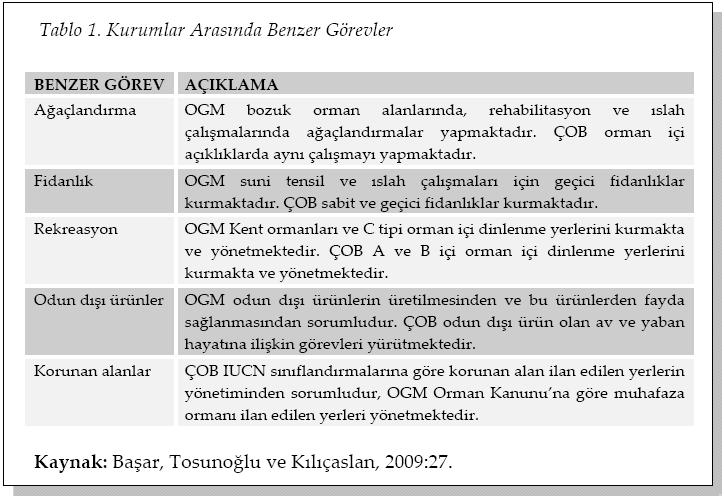 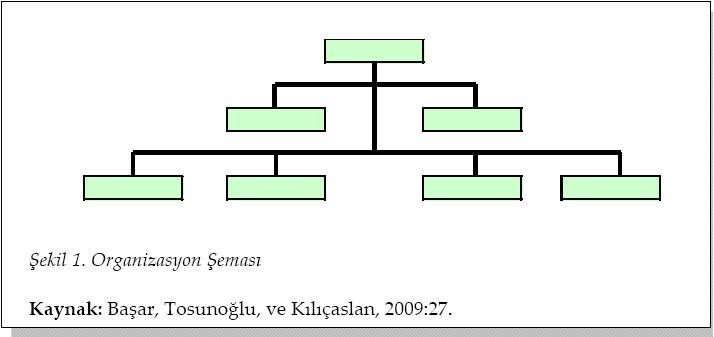 EK 4. TABLO BAŞLIK YAZISI VE SAYFAİÇİYERLEŞİMİ	28Tablo başlık yazısı ve sayfa içiyerleşimi.EK 5. ŞEKİL ALT YAZISI VE SAYFA İÇİYERLEŞİMİŞekil alt yazısı ve sayfa içiyerleşimi.29EK 6. ALINTININ SAYFA İÇİYERLEŞİMİEK 7. YÜKSEK LİSANS/DOKTORA TEZ ÖNERİSİ İÇ VE DIŞKAPAKSAYFASI	T.C.ŞIRNAKÜNİVERSİTESİ…………………………..ENSTİTÜSÜ………………ANABİLİMDALI……………….. BİLİMDALITEZİNADI(Yüksek Lisans/Doktora TezÖnerisi)Hazırlayan Adı veSOYADIDanışman Unvanı, Adı veSOYADIŞIRNAK, 2016T.C.ŞIRNAKÜNİVERSİTESİ……………………..ENSTİTÜSÜ………………ANABİLİMDALI……………….. BİLİMDALITEZİNADIHazırlayan Adı veSOYADIDanışman Unvanı, Adı veSOYADIYüksek LisansTeziŞIRNAK, 2021EK 9.A. HERHANGİ BİR KURUM TARAFINDAN DESTEKLENMEMİŞ TEZLERE İLİŞKİN “TEZ İÇ KAPAK SAYFASI”NIN GÖRÜNÜMÜ VEKOMPOZİSYONU.								T.C.ŞIRNAKÜNİVERSİTESİ…………………………..ENSTİTÜSÜ………………ANABİLİMDALI……………….. BİLİMDALITEZİNADI(Yüksek Lisans Tezi)Hazırlayan Adı veSOYADIDanışman Unvanı, Adı veSOYADIŞIRNAK, 2021T.C.ŞIRNAKÜNİVERSİTESİ…………… BİLİMLERİENSTİTÜSÜ……………...ANABİLİMDALI………..……… BİLİMDALITEZİNADI(Yüksek LisansTezi)Hazırlayan Adı veSOYADIDanışman Unvanı, Adı veSOYADIBu çalışma; Şırnak Üniversitesi Bilimsel Araştırma ProjeleriBirimi tarafından FBD-10-3031 kodlu proje iledesteklenmiştir.ŞIRNAK, 2021EK 10. BİLİMSEL ETİĞE UYGUNLUKSAYFASIBİLİMSEL ETİĞEUYGUNLUKBu çalışmadaki tüm bilgilerin, akademik ve etik kurallara uygun bir şekilde elde edildiğini beyan ederim. Aynı zamanda bu kural ve davranışların gerektirdiği gibi, bu  çalışmanın özünde olmayan tüm materyal ve sonuçları tam olarak aktardığımı ve referans gösterdiğimi belirtirim.Tezi HazırlayanAdıSOYADIEK 11. TEZ YAZIM KILAVUZUNA UYGUNLUK	“…………………………………………………………………………………………………………………………………………..” adlı Yüksek Lisans / Doktora tezi, Şırnak Üniversitesi Sosyal Bilimler Enstitüsü Tez Yazım Kılavuzu’na uygun olarakhazırlanmıştır.Tezi  Hazırlayan	DanışmanAdıSOYADI 	AdıSOYADI……………………………ABDBaşkanı Unvanı AdıSOYADI,İmzaEK 12.A. YÜKSEK LİSANS TEZLERİ İÇİN “KABULVEONAY SAYFASI”	………………………………… danışmanlığında ………………………….. tarafından hazırlanan “……………………………………………………………….” adlı bu çalışma jürimiz         tarafından         Şırnak        Üniversitesi         Sosyal         Bilimler      Enstitüsü………………………………………… Anabilim Dalı’nda Yüksek Lisans Tezi olarak kabul edilmiştir.yazılacaktır.)……….. /…… / ……….. (Tez savunma sınavtarihiONAY:Bu tezin kabulü Enstitü Yönetim Kurulunun ………....… tarih ve …………..…… sayılı kararı ileonaylanmıştır.………. /……../………………………………..		EnstitüMüdürüEK 12.B.  DOKTORA TEZLERİ İÇİN, “KABUL VEONAYSAYFASI”	………………………………… danışmanlığında ………………………….. tarafından hazırlanan “……………………………………………………………….” adlı bu çalışma jürimiz         tarafından         Şırnak        Üniversitesi         Sosyal         Bilimler      Enstitüsü………………………………………… Anabilim Dalında Doktora Tezi olarak kabul edilmiştir.……….. /…… /………..(Tez savunma sınavtarihiyazılacaktır.)ONAY:Bu tezin kabulü Enstitü Yönetim Kurulunun ………....… tarih ve …………..…… sayılı kararı ileonaylanmıştır.………. /……../………………………………….EnstitüMüdürüEK13. ÖNSÖZ/TEŞEKKÜR	ÖNSÖZ /TEŞEKKÜR………………………………………………………………………………………………………………………………………………………………………………………………………………………………………………………………………………         …………………………………………………………………………………………………………………………………………………………………………………………………………………………………………………………………………………………………………………………………………………………………………………………………………………………………………………………………………….……………………………………………          ……………….Tezi Hazırlayan Adı SOYADIEK 14.A. TÜRKÇE ÖZET YAZIMI ÖRNEĞİ	TEZİN BAŞLIĞITez Yazarının Adı SOYADIŞırnak Üniversitesi, Lisansüstü Eğitim Enstitüsü Ana Bilim Dalı, Yüksek Lisans / Doktora, AyYılDanışman: Unvanı AdıSOYADIÖZET………………………………………………………………………………………………………………………………………………………………………………………………………………………………………………………………………………          …………………………………………………………………………………………………………………………………………………………………………………………………………………………………………………………………………………………………………………………………………………………………………………………………………………………………………………………………………….……………………………………………          ……………….…………………………………………………………………………………………………………………………………………………………………………………………………………………………………………………………………………………………………………………………………………………………………………         ……………………………………………………AnahtarKelimeler:EK 14.B. YABANCI DİLDE ÖZET YAZIMI	TEZİN İNGİLİZCEBAŞLIĞITez Yazarının AdıSOYADIŞırnak University, Institute of SocialSciencesAna Bilim Dalının İngilizce Adı, M.A. / M.B.A. vb. / Ph.D., İngilizce ay adı,Yıl Supervisor: İngilizce Unvanı AdıSOYADIABSTRACT………………………………………………………………………………………………………………………………………………………………………………………………………………………………………………………………………………        …………………………………………………………………………………………………………………………………………………………………………………………………………………………………………………………………………………………………………………………………………………………………………………………………………………………………………………………………………….……………………………………………        ……………….…………………………………………………………………………………………………………………………………………………………………………………………………………………………………………………………………………………………………………………………………………………………………………        ……………………………………………………Keywords:EK 15.A.İÇİNDEKİLER	İÇİNDEKİLERTEZİN BAŞLIĞISayfa BİLİMSEL  ETİĞEUYGUNLUKSAYFASI	iiTEZ YAZIM KILAVUZUNA UYGUNLUKSAYFASI	iiiKABUL  VEONAYSAYFASI	ivÖNSÖZ	vÖZET	viABSTRACT	viiİÇİNDEKİLER	viiiKISALTMALAR VE SİMGELER	ixTABLOLARLİSTESİ	xŞEKİLLER LİSTESİ	xiGİRİŞ	1BİRİNCİ BÖLÜM             BİRİNCİ BÖLÜMÜN BAŞLIĞI Birinci Bölümün İlk Alt Başlığı	12Birinci Bölümün İlk Alt Başlığının İlk Alt Başlığı	14Birinci Bölümün İlk Alt Başlığının İkinci Alt Başlığı	14Birinci Bölümün İkinci Alt Başlığı	15İKİNCİ BÖLÜM               İKİNCİ BÖLÜM BAŞLIĞIİkinci Bölümün İlk Alt Başlığı	21İkinci Bölümün İlk Alt Başlığının İlk Alt Başlığı	27İkinci Bölümün İlk Alt Başlığının İkinci Alt Başlığı	29İkinci Bölümün İkinci Alt Başlığı	34SONUÇ	43KAYNAKÇA	44EKLER	55ÖZGEÇMİŞEK 15.B.İÇİNDEKİLER	İÇİNDEKİLERTEZİN BAŞLIĞISayfa BİLİMSEL  ETİĞEUYGUNLUKSAYFASI	iiTEZ YAZIM KILAVUZUNAUYGUNLUK SAYFASI	iiiKABUL  VEONAYSAYFASI	ivÖNSÖZ	vÖZET	viABSTRACT	viiİÇİNDEKİLER	viiiKISALTMALAR VE SİMGELER	ixTABLOLAR  LİSTESİ	xŞEKİLLER LİSTESİ	xiGİRİŞ	1BİRİNCİ BÖLÜM    BİRİNCİ BÖLÜMÜN BAŞLIĞI Birinci Bölümün İlk Alt Başlığı	12A.Birinci Bölümün İlk Alt Başlığının İlk Alt Başlığı	14B. Birinci Bölümün İlk Alt Başlığının İkinci Alt Başlığı	14Birinci Bölümün İkinci Alt Başlığı	15İKİNCİBÖLÜMİKİNCİ BÖLÜMÜN BAŞLIĞIİkinci Bölümün İlk Alt Başlığı	21İkinci Bölümün İlk Alt Başlığının İlk Alt Başlığı	27İkinci Bölümün İlk Alt Başlığının İkinci Alt Başlığı	29İkinci Bölümün İkinci Alt Başlığı	34SONUÇ	43KAYNAKÇA	44EKLER	55ÖZGEÇMİŞEK 16.ÖZGEÇMIŞÖZGEÇMİŞKİŞİSELBİLGİLERAdı-Soyadı: Uyruğu:Doğum Yeri ve Tarihi: Tel:E-posta: YazışmaAdresi:EĞİTİMİŞDENEYİMLERİYABANCIDİLYAYINLARFaaliyetlerZamanAralıklarıSüreKaynakların toplanması ve sistematik halegetirilmesi01.02.2015 –31.03.20152AyKaynaklarınokunması01.04.2015 – 31.05.20152AyÇalışmanın teorik kısmınınyazılması01.06.2015 –31.08.20153AyTeorik kısmın gözden geçirilerekdüzenlenmesi01.09.2015 –31.09.20152AyAmpirik kısmınuygulanması01.10.2015 –31.12.20152AyAmpirik kısımla birlikte çalışmanıntamamlanması01.01.2016 –31.01.20161AyToplam12 AyİlişkiTipiTürler BirAradaTürler BirAradaTürlerAyrıTürlerAyrıİlişkiTipiABABMutualizm++--Amensalizm-000JÜRİİMZAİMZADanışman:……………………………….…………….Üye:……………………………….…………….Üye:……………………………….…………….JÜRİİMZAİMZADanışman:……………………………….…………….Üye:……………………………….…………….Üye:……………………………….…………….Üye:……………………………….…………….Üye:……………………………….…………….DereceKurumMezuniyetTarihiYılKurumGörev